2020年度新县从全县优秀村（社区）“两委”干部中公开招聘乡镇（区、街道）事业单位工作人员笔试成绩公示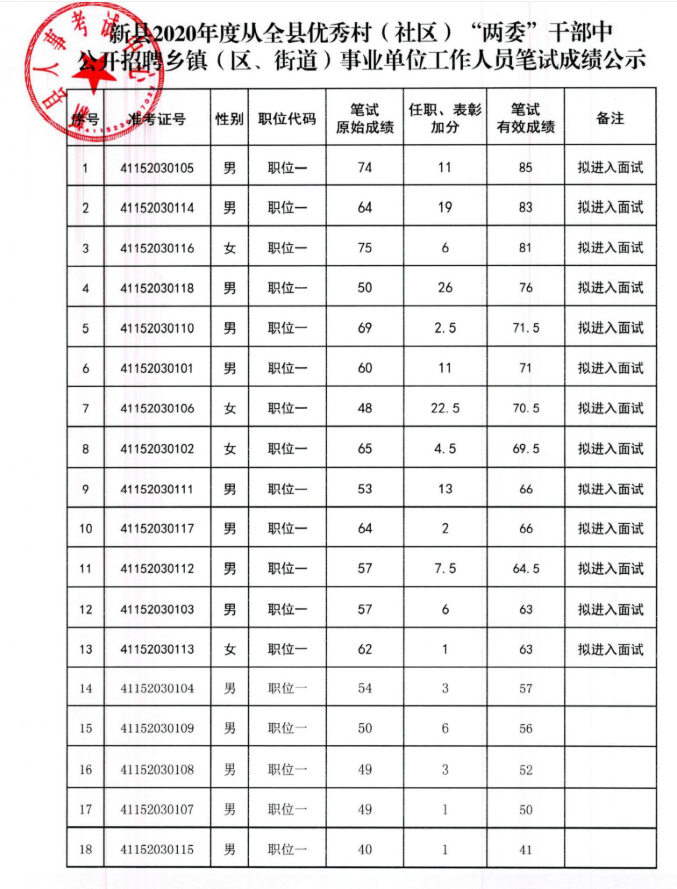 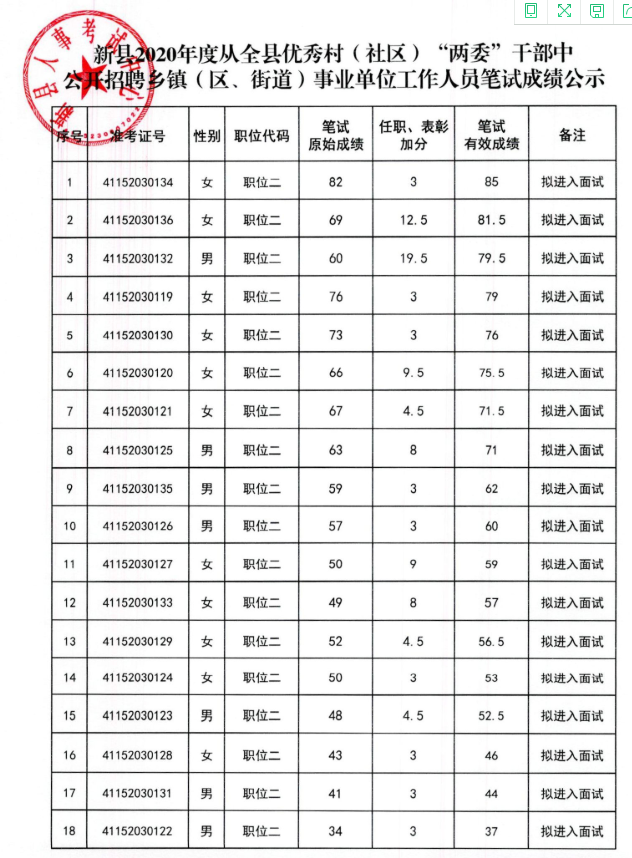 